              APPLICATION FOR A BAPTISM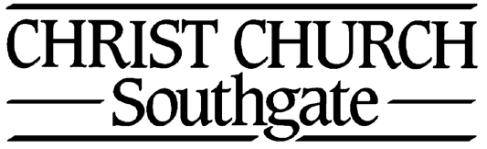 I/We would like a service of Baptism on (date) _____________________at (time) ______________________ for our child.PLEASE RETURN TO: The Vicar, Christ Church, 1, The Green Southgate, London N14 7EGPlease print clearly in black ink when completing this form and ensure all spellings of names are correct.CHILDS DETAILSSurname:…………………………………………………………………………Male/Female:……………………………………………………………………….Christian Names:…………………………………………………………………………………………………………………………………………………………….Date of Birth:………………………………………….………………………………………………………………………………………………………………………Address:………………………………………………………………………………………………………………………………………………………………………………………………………………………..........................................................................................................................................                                  PARENTS DETAILS     Signature of Parent……………………………………………………………………………….Please enter your email address here……………………………………………..…………..to receive the weekly E-mail Bulletin from Christ Church to stay in touch with what we are doing.  You can unsubscribe at anytime from within each issue. FATHERMOTHERSurnameChristian NamesOccupationBaptised Yes/NoAddress if different from aboveTelephone NumberGodparents/SponsorsAt a baptism you must choose at least one male and one female godparent.  They will make Christian promises on behalf of your child.  Godparents may belong to any Christian denomination but it is church law that they have been baptised.People who are not baptised can also act as Sponsors of the child in a very similar way.Names:…………………………………………………………………………………………………………………………………………………..………………….…G/S………………………………………………………………………………………………………………..……………………………………………………… G/S……………………………………………………………………………………………………………………………………………………………………….. G/S……………………………………………………………………………………………………………………………………………………………………..… G/S……………………………………………………………………………………………………..……………………………………………………………….. G/S